2017-2018 EĞİTİM ÖĞRETİM YILI 4 YAŞOCAKAYI AYLIK PLANI  AYIN RENGİ     AYIN ŞEKLİ     AYIN ŞEKLİ       SAYILARAYIN TÜRK BÜYÜĞÜDEĞERLER EĞİTİMİPEMBEDİKDÖRTGENDİKDÖRTGEN7-8 FATİH SULTAN MEHMETTUTUMLULUK/SORUMLULUK         KAVRAMLAR         KAVRAMLAR       MÜZİK ETKİNLİĞİ       MÜZİK ETKİNLİĞİOYUN ETKİNLİĞİTÜRKÇE DİL ETKİNLİĞİGECE-GÜNDÜZAYNI-FARKLIŞİŞMAN-ZAYIFDOĞRU-YANLIŞ                                DOLU-BOŞAÇIK-KAPALIGECE-GÜNDÜZAYNI-FARKLIŞİŞMAN-ZAYIFDOĞRU-YANLIŞ                                DOLU-BOŞAÇIK-KAPALIMUTLULUKKARDAN ADAMKÜÇÜK ÖRDEKATLAR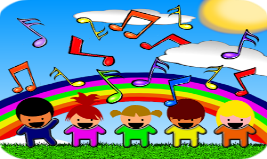 TEKERLEME: Sen çıkBİLMECE: Kaplumbağa , salyangozMUTLULUKKARDAN ADAMKÜÇÜK ÖRDEKATLARTEKERLEME: Sen çıkBİLMECE: Kaplumbağa , salyangozISINDIRICI OYUN:Tatmadan bulHAREKETLİ OYUN:Gölgeme basmaDİNLENDİRİCİ OYUN:Ne uçmaz ne gezmez ne yemezTAKLİT OYUNU:Leylek yürüyüşü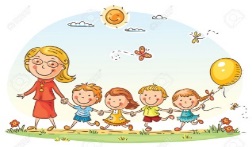 HİKAYE:Tutumlu olan çocuklarDişlerini fırçalamadan uyumaŞişmanpanda Gazeteci AliNOT: (hikayelerimizin sonunda hikayeyle alakalı beyin fırtınası yapıyoruz)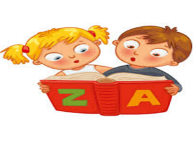 FEN VE DOĞA ETKİNLİĞİFEN VE DOĞA ETKİNLİĞİMONTESSORİ ETKİNLİĞİMONTESSORİ ETKİNLİĞİSANAT ETKİNLİĞİAKIL VE ZEKÂRENK GEÇİŞİ DENEYİ          DÖKÜLMEYEN SU DENEYİ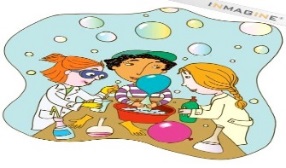 RENK GEÇİŞİ DENEYİ          DÖKÜLMEYEN SU DENEYİCIMBIZLA AKTARMA ÇALIŞMASIBÜYÜK EŞLEŞTİRMEŞEKİL YARIŞMASIŞÖNİLE BONCUK GEÇİRMEUÇAK GEÇİRME OYUNUCIMBIZLA AKTARMA ÇALIŞMASIBÜYÜK EŞLEŞTİRMEŞEKİL YARIŞMASIŞÖNİLE BONCUK GEÇİRMEUÇAK GEÇİRME OYUNUMARAKAS YAPIMIŞAPKA-ELDİVENKARDAN ADAMTAKVİM YAPIYORUZ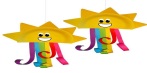 ZekareTİKTAK LEGODİKKATLİ PUZZLE (algı,dikkat,öğrenme,zekâ)MOZAİK LEGOHAMURTAHTA BLOKLARİP CAMBAZI            İNGİLİZCE            İNGİLİZCE OKUMA VE YAZMAYA HAZIRLIK OKUMA VE YAZMAYA HAZIRLIKMATEMATİK ETKİNLİĞİBELİRLİ GÜN VE HAFTALARBODY PART-İLLNESSSEASONS (mevsimler)CLOTHES(kışlık kıyafetler)CLOTHES(yazlık kıyafetler)BODY PART-İLLNESSSEASONS (mevsimler)CLOTHES(kışlık kıyafetler)CLOTHES(yazlık kıyafetler)ÇİZGİ ÇALIŞMALARIÖRÜNTÜ OLUŞRURMAKAVRAM ÇALIŞMALARIEŞLEŞTİRMEMANDALAGRUPLAMA ÇALIŞMASI 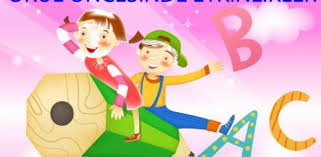 ÇİZGİ ÇALIŞMALARIÖRÜNTÜ OLUŞRURMAKAVRAM ÇALIŞMALARIEŞLEŞTİRMEMANDALAGRUPLAMA ÇALIŞMASI 7 VE 8 RAKAMINI TANIMA VE KAVRAMA7 VE 8 RAKAMINI YAZABİLME (20 YE KADAR RİTMİKSAYMA)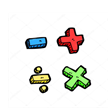 YILBAŞI (1 OCAK)VEREM SAVAŞ HAFTASI(1 OCAK)ENERJİ TASARRUFU HAFTASI(2 OCAK)BEYAZ BASTON(körler haftası)(7-13 OCAK)GAZETECİLER GÜNÜ(10 OCAK)OSMANLI HAFTASI(27 OCAK)DEĞERLİ VELİMİZ;CUMA GÜNLERİMİZ OYUNCAK GÜNÜDÜR.AYLIK PLANIMIZI DETAYLI OLARAK İLKİZLER SİTEMİZDEN TAKİP EDEBİLİRSİNİZ.SALI VE CUMA GÜNLERİMİZ PAYLAŞIM GÜNLERİDİR(çocukların paylaşmayı öğrenmeleri için birlikte yaptığınız veya satın aldığınız sağlıklı yiyecekleri paylaşım günüdür.)SALI GÜNLERİMİZ KİTAP GÜNÜDÜR.(Çocukların Evden getirdikleri kitaplar okunacaktır.)DEĞERLİ VELİMİZ;CUMA GÜNLERİMİZ OYUNCAK GÜNÜDÜR.AYLIK PLANIMIZI DETAYLI OLARAK İLKİZLER SİTEMİZDEN TAKİP EDEBİLİRSİNİZ.SALI VE CUMA GÜNLERİMİZ PAYLAŞIM GÜNLERİDİR(çocukların paylaşmayı öğrenmeleri için birlikte yaptığınız veya satın aldığınız sağlıklı yiyecekleri paylaşım günüdür.)SALI GÜNLERİMİZ KİTAP GÜNÜDÜR.(Çocukların Evden getirdikleri kitaplar okunacaktır.)DEĞERLİ VELİMİZ;CUMA GÜNLERİMİZ OYUNCAK GÜNÜDÜR.AYLIK PLANIMIZI DETAYLI OLARAK İLKİZLER SİTEMİZDEN TAKİP EDEBİLİRSİNİZ.SALI VE CUMA GÜNLERİMİZ PAYLAŞIM GÜNLERİDİR(çocukların paylaşmayı öğrenmeleri için birlikte yaptığınız veya satın aldığınız sağlıklı yiyecekleri paylaşım günüdür.)SALI GÜNLERİMİZ KİTAP GÜNÜDÜR.(Çocukların Evden getirdikleri kitaplar okunacaktır.)DEĞERLİ VELİMİZ;CUMA GÜNLERİMİZ OYUNCAK GÜNÜDÜR.AYLIK PLANIMIZI DETAYLI OLARAK İLKİZLER SİTEMİZDEN TAKİP EDEBİLİRSİNİZ.SALI VE CUMA GÜNLERİMİZ PAYLAŞIM GÜNLERİDİR(çocukların paylaşmayı öğrenmeleri için birlikte yaptığınız veya satın aldığınız sağlıklı yiyecekleri paylaşım günüdür.)SALI GÜNLERİMİZ KİTAP GÜNÜDÜR.(Çocukların Evden getirdikleri kitaplar okunacaktır.)DEĞERLİ VELİMİZ;CUMA GÜNLERİMİZ OYUNCAK GÜNÜDÜR.AYLIK PLANIMIZI DETAYLI OLARAK İLKİZLER SİTEMİZDEN TAKİP EDEBİLİRSİNİZ.SALI VE CUMA GÜNLERİMİZ PAYLAŞIM GÜNLERİDİR(çocukların paylaşmayı öğrenmeleri için birlikte yaptığınız veya satın aldığınız sağlıklı yiyecekleri paylaşım günüdür.)SALI GÜNLERİMİZ KİTAP GÜNÜDÜR.(Çocukların Evden getirdikleri kitaplar okunacaktır.)DEĞERLİ VELİMİZ;CUMA GÜNLERİMİZ OYUNCAK GÜNÜDÜR.AYLIK PLANIMIZI DETAYLI OLARAK İLKİZLER SİTEMİZDEN TAKİP EDEBİLİRSİNİZ.SALI VE CUMA GÜNLERİMİZ PAYLAŞIM GÜNLERİDİR(çocukların paylaşmayı öğrenmeleri için birlikte yaptığınız veya satın aldığınız sağlıklı yiyecekleri paylaşım günüdür.)SALI GÜNLERİMİZ KİTAP GÜNÜDÜR.(Çocukların Evden getirdikleri kitaplar okunacaktır.)